Роль наставника в жизни каждого из нас.Цель: пробуждение интереса обучающихся наставничеству, воспитание уважения к тем, кто нас учит, воспитывает, передает опыт; формирование представления об образе наставника, о роли наставничества в становлении личности каждого человека; о качествах, которые необходимы тому, кого можно назвать наставником.Формирующиеся ценности: социальное служение, поддержка, самореализация, развитие.Продолжительность занятия – 20 минут.Рекомендуемая форма занятия: занятие-обсуждение. Занятие предполагает использование видеофрагментов, презентационных материалов, включает в себя анализ текстовой и визуальной информации и предполагает групповую работу с текстом.Сценарий урока.Часть 1.МотивационнаяПедагог. Вступительное слово педагога. Сегодняшнюю беседу мы начнем с мозгового штурма, после которого Вы сами сформулируете тему занятия. На столах лежат конверты, в которых каждая группа найдет термин, которому нужно дать определение, объяснить роль указанного человека в жизни общества. В качестве подсказки каждой группе предложен свой текст:1 группа: слово – «пестун»Текст-подсказка: Светлана Куринская. Сказка «Тишка-пестун»Шло по лесу медвежье семейство: взрослая медведица, а за ней медвежата, малые ребята, Мишка и Машка, а позади всех — Тишка- пестун. Кто такой пестун? Тоже сынишка, только на год постарше других детишек. Не зря он мамашей на зиму был в берлоге оставлен: новые медвежата народились — старший стал помогать маме воспитывать их, нянчить — пестовать (вот откуда «пестун»).2 группа: слово – «гувернер»Текст-подсказка: Антон Павлович Чехов. Рассказ «На чужбине»Воскресные полдень. Помещик Камышев сидит у себя в столовой за роскошно сервированным столом и медленно завтракает. С ним разделяет трапезу чистенький, гладко выбритый старик французик, мистер Шампунь. Этот Шампунь был когда-то у Камышева гувернером, учил его детей манерам, хорошему произношению и танцам, потом же, когда дети Камышева выросли и стали поручиками, Шампунь остался чем-то вроде бонны (няньки) мужского пола.3 группа: слово – «тренер»Текст-подсказка: Интервью ученика 9 класса Славы Верховинина и его тренера Грекова А.Н.-Расскажите о себе кем вы работаете и как долго? -Я работаю тренером по легкой атлетике уже больше 30 лет. -Почему вы выбрали именно эту профессию? -Моя жизнь с детства связана со спортом. И я вижу свой огромный долг передать весь свой опыт молодому поколению, направить его к победам! -Довольны ли вы своим выбором? -Думаю что да. с выбором профессии я не ошибся. -Сложно ли было освоить эту профессию? -Путь был длинный и очень сложный. Весь опыт, который я могу передать другим был получен мной спустя многие годы тренировок и упорства!4 группа: слово – «воспитатель»Текст-подсказка: Стихотворение-поздравлениеВоспитание ребенка –Непростая работенка,Нужно научить дитяВсем основам бытия.Чтоб ребенок одевалсяИ в искусстве разбирался, Знал, что плохо, а что нет,Развивал свой интеллект.Детский садик – его мир, Воспитатель в нем – кумир.5 группа: слово – «учитель»Текст-подсказка: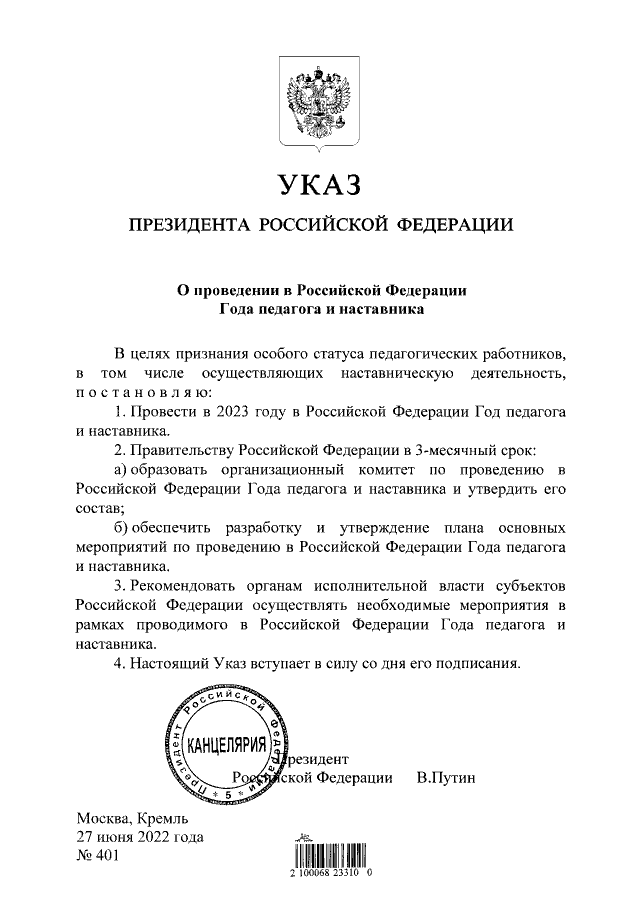 В ходе анализа текстов, прошу обратить внимание на глаголы, использующиеся для характеристики роли этих людей в жизни общества. Представитель каждой группы выступает перед учениками, прикрепляет свой термин на доске.Педагог: Подумайте, каким термином можно объединить всех людей, которых Вы охарактеризовали. Верно – наставник.Ирина ТрошинаЗа каждым свой наставник наблюдаетЧто мастерски по времени ведет.Сломались, оступились – направляет.Энергиям души подводит счет.Подсказки посылает постоянно,Услышать их внимательным дано.В заботе пребывая непрестанной,Работает, с Единством заодно.Наставничество может проявляться в разной сфере и разной форме. При этом возраст не имеет значения — наставником может быть и ровесник, если он лучше разбирается в какой-то сфере. Предлагаю посмотреть видеоролик.А теперь вопросы:Кто в ролике выступает наставником? Что указывает на то, что это действительно наставник? Какую роль он играет в жизни подростка? Какие узы зарождающегося наставничества мы наблюдаем в ролике? Что объединяет этих героев? Я уверена, что в жизни каждого найдется человек, которого можно назвать наставником. В моей жизни таким человеком, во многом определившем мой профессиональный путь, стал первый учитель истории и мой университетский куратор – Шайсламова Муслима Муслимовна. А кого бы Вы могли назвать своим наставником? А кто из Вас в себе ощутил силы, стать наставником для кого-нибудь, в какой сфере? Итак, какие же задачи выполняет наставник в жизни каждого из нас? Какие глаголы употреблены в ваших текстах, характеризующие работу, обязанности указанных людей?  (учить, передать опыт, нянчить, пестовать, воспитывать и др.)Прикрепляем к доске. И смотри, что у нас получилась ромашка, ведь дети  - цветы жизни, а наставник, этот садовник, который поливает, взращивает своего воспитанника.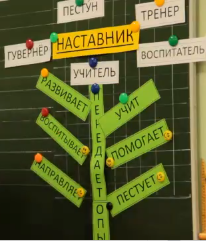 